Venture 8 Math - Integer Operations Partner QuizNo Calculators 1.  Add.a)  -16 + (-4)	b)  2 + (-13)	c)  -15 + 8	d)  -17 + (-4)	e)  -13 + -13a)  ________	b)  ________	c)  ________	d)  ________	e)  ________2.  Subtract.a)  13 - (-6)	b)  -12 - 7	c)  -9 - (-5)	d)  24 - 39	e)  7 - 17a)  _______	b)  ________	c)  ________	d)  ________	e)  _________3.  Multiply.  Note that .a)  -4  5	b)  -5(-2)	c) 7 x (-3)	d)  -12 x (-10)	e)  5(-5)a)  _______	b)  _______	c)  _______	d)  ________	e)  _________4.  Divide.a)  -14  2	b)  	c)  21  (-7)	d)  	e)  -6  (-6)a)  ______	b)  ______	c)  ______	d)  ______	e)  ______5. Put it all together.  BEDMAS.  Show all your work neatly and use = appropriately.a.                                                     b.c.   			                  d.   	e.  	                                 f. g.    					     h.  	6.  a. What multiplication statement is         b.  Draw a tile diagram which models           being modelled below?  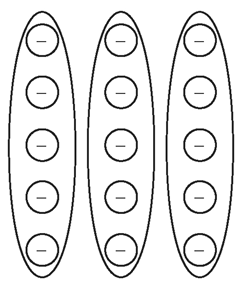 7.  Describe a scenario which could be represented by .Extras.  Be careful with some of these!  Recall that a power is shorthand for repeated      multiplication.a)  (-6)2	b)  -24		c)  (-5)2	d)  (-1)72	e)  a)  ______	b)  ______	c)  _______	d)  _______	e)  _______